КРАВЦОВ ВИКТОР ФОМИЧКравцов Виктор Фомич родился 22 ноября 1932 года в городе Морозовске Ростовской области. С отличием окончил горный факультет Новочеркасского политеха. 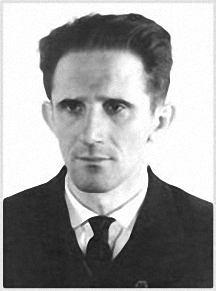 4 августа 1955 года по распределению приехал в Норильск. Тут началась его трудовая деятельность на Норильском горно-металлургическом комбинате им. А.П. Завенягина в должности старшего геотехника Кайерканской геологоразведочной партии Норильской комплексной геологоразведочной экспедиции. В 1956 году был переведен в Горозубовскую партию, проводившую детальную разведку сульфидного медно-никелевого месторождения. Руководил группой по подсчету запасов медно-никелевых руд месторождений Талнахского рудного узла. По окончании разведочных работ в 1958 году был назначен старшим геологом и одновременно главным инженером Имангдинской геологоразведочной партии. 9 июля 1960 года Кравцов, участковый геолог Южно-Пясинской партии Нестеровский и младший геолог той же партии Кузнецов у подошвы горы Отдельной обнаружили коренной выход интрузии. Так было открыто Талнахское месторождение.В 1962 году скважиной КЗ-38 вскрыты запасы сплошных сульфидных руд, начата проходка шахтных стволов первого Талнахского рудника «Маяк». В 1965 году при непосредственном участии Кравцова В.Ф. было открыто крупнейшее в мире Октябрьское месторождение руды с 15 % содержанием меди. С 1962 года Виктор Фомич назначается на должность главного геолога Западно - Хараелахской партии. Руководя детальной разведкой Талнахского и Октябрьского месторождений, он много внимания уделял выбору оптимальной разведочной сети, благодаря чему годовые планы прироста и перевода запасов меди и никеля в промышленные категории значительно перевыполнялись. В 1980 - 1981 годах Кравцов В.Ф. в качестве главного геолога производственной геологической партии занимался изучением платиноносности норильских месторождений, продолжая работать над детальной разведкой северных флангов Талнахского рудного узла и южной части месторождения Норильск-1, получившей в это время название Масловского месторождения. По результатам работ более чем 25-летнего цикла были выявлены запасы богатых и вкрапленных медно-никелевых руд, что позволило обеспечить Норильский комбинат сырьем на долгие годы. Несколько лет Виктор Фомич был главным геологом Норильской комплексной геологоразведочной экспедиции, временно исполнял обязанности начальника экспедиции. В 1993 году при участии Кравцова В.Ф. в районе профилактория «Валек» были произведены поисково-оценочные работы по запасам минеральной воды, позже утвержденные в Красноярской территориальной комиссии по запасам природных ресурсов, как эксплуатационные воды кашенского и ижевского типа, получившие названия «Алькор» и «Валек». Пробная эксплуатация скважин была начата в 1998 году, промышленная эксплуатация – с 2000 года.После увольнения из Норильской комплексной геологоразведочной экспедиции в 1993 году Виктор Фомич еще семь лет работал в комитете природных ресурсов Таймырского автономного округа.За долгие и плодотворные годы работы, ответственное отношение к своим обязанностям, инициативу, достигнутые производственные показатели Кравцов В.Ф. неоднократно отмечался благодарностями и поощрениями. В 1963 году он награжден Орденом Трудового Красного Знамени, в 1965 году ему присвоено звание Лауреат Ленинской премии за открытие, разведку и изучение Талнахского месторождения, в 1971 году Виктор Фомич награжден Орденом Трудового Красного Знамени, в 1976 году награжден Орденом Ленина, в 1985 награжден нагрудным знаком «Отличник разведки недр», в 1995 году ему присвоено почетное звание «Заслуженный геолог Российской Федерации».В 2003 году ему присвоено звание «Почетный гражданин Таймыра», а в 2013 году – «Почетный гражданин города Норильска».6 ноября 2014 года Виктор Фомич ушел из жизни.